2019年度部门决算公开文本河北唐山南堡经济开发区希望路街道办事处二〇二〇年七月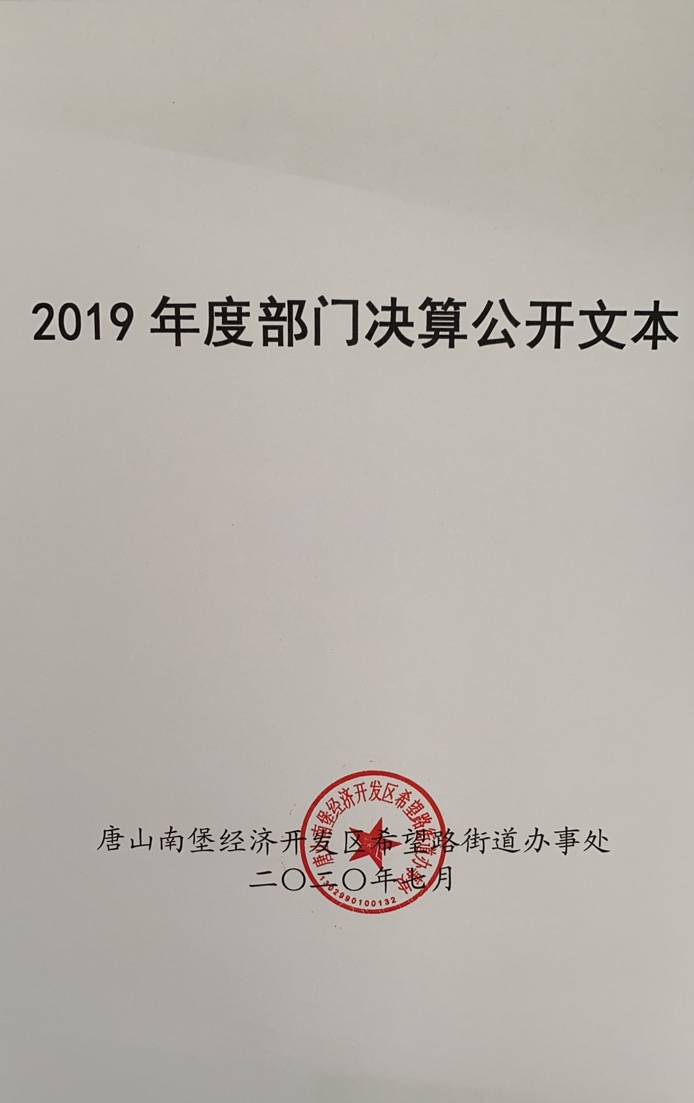 目    录第一部分   部门概况一、部门职责二、机构设置第二部分   2019年部门决算情况说明一、收入支出决算总体情况说明二、收入决算情况说明三、支出决算情况说明四、财政拨款收入支出决算总体情况说明五、一般公共预算“三公”经费支出决算情况说明六、预算绩效情况说明七、其他重要事项的说明第三部分  名词解释第四部分  2019年度部门决算报表一、部门职责唐山南堡经济开发区希望路街道办事处在党工委、管委会领导下，贯彻执行党和国家的各项方针、政策、法律、法规；负责街辖范围内的地区性、群众性、公益性、社会性工作。按照职责范围，负责街辖区范围内的环境卫生、环境保护、监督、管理、服务工作。负责街辖范围内的维护稳定及社会治安综合治理工作，依照有关规定做好出租屋和外来暂住人员的管理工作；负责民事调解，法律服务工作，维护居民的合法权益。负责社区建设和管理，积极开展社区服务工作，发动和组织社区成员开展各类社区公益活动；负责拥军优属、优抚安置、社会救济、社会福利、社区文化、科普、体育、教育等工作。负责计划生育、劳动就业、安全生产监督、初级卫生保健和民事调解等工作；尊重少数民族的风俗习惯，保障少数民族的权益。指导和帮助社区居民委员会搞好组织建设和制度建设，发挥社区居民委员会的群众自治组织作用。配合有关部门做好防汛、防风、防火、防震、抢险和防灾工作。向管委会反映居民群众的意见和要求，办理人民群众来信来访事项。承办党工委、管委会交办的其他事项。二、机构设置从决算编报单位构成看，纳入2019 年度本部门决算汇编范围的独立核算单位（以下简称“单位”）共 1个，具体情况如下：一、收入支出决算总体情况说明本部门2019年度收支总计（含结转和结余）1008.73万元。与2018年度决算相比，收支各增加224.91万元，增长22.3%，主要原因是人员增加，办公用房增多、创城经费增加及增加居民养老服务站、综合文化服务中心职能等支出的增多。二、收入决算情况说明本部门2019年度本年收入合计1008.73万元，其中：财政拨款收入1008.73万元，占100%。三、支出决算情况说明本部门2019年度本年支出合计1008.73万元，其中：基本支出663.27万元，占65.75%；项目支出345.46万元，占34.25%。四、财政拨款收入支出决算总体情况说明（一）财政拨款收支与2018 年度决算对比情况本部门2019年度形成的财政拨款收支均为一般公共预算财政拨款，其中本年收入1008.73万元,比2018年度增加224.91万元，增长22.3%，主要是人员增加，办公用房增多、创城经费增加及增加居民养老服务站、综合文化服务中心职能等支出的增多；本年支出1008.73万元，增加224.91万元，增长22.3%，主要是人员增加，办公用房增多、创城经费增加及增加居民养老服务站、综合文化服务中心职能等支出的增多。（二）财政拨款收支与年初预算数对比情况本部门2019年度一般公共预算财政拨款收入1008.73万元，完成年初预算的88.01%,比年初预算减少137.47万元，决算数小于预算数主要原因是压缩开支及雪亮工程没有开工等支出的减少；本年支出1008.73万元，完成年初预算的88.01%,比年初预算减少137.47万元，决算数小于预算数主要原因是压缩开支及雪亮工程没有开工等支出的减少。财政拨款支出决算结构情况。2019 年度财政拨款支出1008.73万元，主要用于以下方面一般公共服务（类）支出3.66万元，占0.36%；社会保障和就业（类）支出825.94万元，占81.88%；卫生健康支出115.11万元，占11.41%；城乡社区支出20.86万元，占2.07%；农林水支出2万元，占0.2%；住房保障（类）支出41.16万元，占4.08%。（四）一般公共预算基本支出决算情况说明2019 年度财政拨款基本支出663.26万元，其中：人员经费609.97万元，主要包括基本工资、津贴补贴、绩效工资、机关事业单位基本养老保险缴费、职工基本医疗保险缴费、住房公积金、其他社会保障缴费、其他工资福利支出、奖励金；公用经费53.3万元，主要包括办公费、水费、电费、邮电费、取暖费、差旅费、维修（护）费、其他商品和服务支出、办公设备购置。五、一般公共预算“三公” 经费支出决算情况说明本部门2019年度“三公”经费支出共计0万元，完成预算的0%,较预算减少0.5万元，降低100%，主要是全面贯彻落实中央八项规定精神，厉行节约，反对浪费，严格执行公务接待标准，严控接待范围、接待对象；较2018年度减少0.18万元，降低100%，主要是全面贯彻落实中央八项规定精神，厉行节约，反对浪费，严格执行公务接待标准，严控接待范围、接待对象。具体情况如下：（一）因公出国（境）费支出0万元。本部门2019年度因公出国（境）团组0个、共0人/参加其他单位组织的因公出国（境）团组0个、共0人/无本单位组织的出国（境）团组。因公出国（境）费支出较预算增加0万元，增长0%；较上年增加0万元，增长0。（二）公务用车购置及运行维护费支出0万元。本部门2019年度公务用车购置及运行维护费较年初预算无增减变化，较上年无增减变化。公务用车购置费：本部门2019年度公务用车购置量0辆，发生“公务用车购置”经费支出0万元。公务用车购置费支出较年初预算无增减变化；较上年无增减变化。公务用车运行维护费：本部门2019年度单位公务用车保有量0辆。公车运行维护费支出较年初预算增减无变化。（三）公务接待费支出0万元。本部门2019年度公务接待共0批次、0人次。公务接待费支出较预算减少0.5万元，降低100%,主要是全面贯彻落实中央八项规定精神，厉行节约，反对浪费，严格执行公务接待标准，严控接待范围、接待对象；较上年度减少0.18万元，降低100%,主要是全面贯彻落实中央八项规定精神，厉行节约，反对浪费，严格执行公务接待标准，严控接待范围、接待对象。六、预算绩效情况说明1. 预算绩效管理工作开展情况。1、加强社区环境治理，全面提高居民幸福指数。制定并施了街道办《物业管理考评办法》，量化物业考核；在防汛工作中，街道办全体工作人员，不分昼夜坚守在一线，积极开展巡查、预防，圆满完成了防汛任务；对无物业小区和老旧小区开展环境卫生集中整治工作7次；指导硕秋园一期、宏运家园、百旺家园、博雅园、滨海花园等小区住宅专项维修基金动用工作；扎实开展全年动物防疫工作，实现全年无动物疫病发生，保障城区范围内畜牧业健康发展和人民身体健康。2、加强社会治安管理，促进社区和谐稳定。做好辖区非法集资、社保纠纷、法轮功、涉核、房地产纠纷等重点人员的稳控；积极开展各类安全隐患排查及消除活动，已消除隐患421处；组织对辖区消防器材进行全面检查，共计更换灭火器129具，发放消防头盔50顶、消防锹100把、消防桶100个、消防手套50副；做好安全生产宣传工作，共计布置宣传展板8块、宣传条幅16条、宣传单800余份。3、扩展文明城区创建成果。一是加大创城宣传，营造良好氛围。街道办举办“同塑美好形象，共建文明城区”旗袍秀等文艺演出活动11场次；投入约17万元，增加室外公益广告200块，制作悬挂各类创城宣传条幅125条，室内公益广告80块，印刷宣传材料、创城明白纸、致社区朋友的一封信等创城宣传资料共30000张，修复室外广告187块；二是投入资金对街道综合文化站、社区综合文化服务中心等活动场所硬件设施进行完善。4.全面完成了街区小巷环卫管理工作，路面干净整洁，垃圾日产日清，水沟畅通，无垃圾死角，巷道无“牛皮癣”，营造了干净整洁有序的背街小巷环境；以创城为契机，实施精细保洁，进一步提升环卫质量，积极推进背街小巷环卫事业的发展，环境不断优化，市民满意度及城市的品质也不断提升。5.加强社会服务关注弱势群体，增进居民福祉。民政工作：对辖区困难家庭进行动态管理，目前低保13户，困难群众临时救助5人；新办残疾证26份，对246名残疾人数据动态更新，登记高龄津贴509人。卫健方面：共办理一胎生育证37份、二胎生育证54份、三胎再生育2份，独生子女证29份；对辖区内失独家庭16户、残独家庭4户，定期开展保洁、慰问活动并办理意外保险。社保方面：城乡居民养老保险参保265人，缴费合计75.85万元；城镇居民医疗保险上报续费1860人，新增261人，共缴费53.025万元。6.改善街道办公环境，提升为民服务能效。街道办对机关处室和挤占社区办公用房的职能部门进行了整合，集中了办公场地、扩大了的服务面积、改善了硬件服务设施、提高了为民服务水平及办事效率，同时更好的满足了综合治理信息化建设及创建文明城区测评要求。2. 部门决算中项目绩效自评结果。在2019年街道强化基层组织建设，夯实基层基础工作；加强党风廉政建设，打造风清气正队伍；推进平安建设，深入开展综治维稳安全工作；加强社会管理，做好为民服务工作；强化城市管理，规范市容市貌；以党建为龙头，抓好群团工作，完成曹妃甸区及南堡开发区政府交办的其他各项工作。预算配置方面：2019年预算总额正常增长。预算执行方面：严格落实《中华人民共和国预算法》和预算管理相关规定，各项支出按照批准的预算审核列支，严格控制在预算额度内使用，支出的范围和标准符合相关规定。支出主要用于保障单位正常运转、完成日常工作任务而发生的支出。资产管理方面：我们进一步加强资产的管理，明确了具体责任人，完善了固定资产档案，严格报批、销审等手续，做好资产统计工作，单位无固定资产流失现象。项目经费支出：基本完成了当年计划经费的拨付工作，有效对其实行了监管，确保了专项经费专款专用。对于基本支出也能遵守各项规章制度，人员经费安排基本得当，业务工作与项目经费、人员经费安排配比率良好。七、其他重要事项的说明（一）机关运行经费情况本部门2019年度机关运行经费支出53.3万元，比2018年度增加25.05万元，增长88.67%。主要原因是办公用房增加，取暖费增多。比2019年预算减少5.84万元，下降9.9%，主要原因是压减开支，人员减少，相关费用减少。（二）政府采购情况本部门2019年度政府采购支出总额36.6万元，从采购类型来看，政府采购货物支出0万元、政府采购工程支出36.6万元、政府采购服务支出0万元。授予中小企业合同金36.6万元，占政府采购支出总额的100%，其中授予小微企业合同金额0万元，占政府采购支出总额的 0%。（三）国有资产占用情况截至2019年12月31日，本部门共有车辆0辆，较上年无变化。本单位2019年无单位价值50万元以上通用设备，无价值100万元设备台。（四）其他需要说明的情况1. 本部门2019年度执行零余额账户，年末无结余，故政府性基金预算财政拨款收入支出决算表、国有资本经营预算财政拨款支出决算表、政府采购决算表以空表列示。2. 由于决算公开表格中金额数值应当保留两位小数，公开数据为四舍五入计算结果，个别数据合计项与分项之和存在小数点后差额，特此说明。（一）财政拨款收入：本年度从本级财政部门取得的财政拨款，包括一般公共预算财政拨款和政府性基金预算财政拨款。（二）事业收入：指事业单位开展专业业务活动及辅助活动所取得的收入。（三）其他收入：指除上述“财政拨款收入”“事业收入”“经营收入”等以外的收入。（四）用事业基金弥补收支差额：指事业单位在用当年的“财政拨款收入”“财政拨款结转和结余资金”“事业收入”“经营收入”“其他收入”不足以安排当年支出的情况下，使用以前年度积累的事业基金（事业单位当年收支相抵后按国家规定提取、用于弥补以后年度收支差额的基金）弥补本年度收支缺口的资金。（五）年初结转和结余：指以前年度尚未完成、结转到本年仍按原规定用途继续使用的资金，或项目已完成等产生的结余资金。（六）结余分配：指事业单位按照事业单位会计制度的规定从非财政补助结余中分配的事业基金和职工福利基金等。（七）年末结转和结余：指单位按有关规定结转到下年或以后年度继续使用的资金，或项目已完成等产生的结余资金。（八）基本支出：填列单位为保障机构正常运转、完成日常工作任务而发生的各项支出。（九）项目支出：填列单位为完成特定的行政工作任务或事业发展目标，在基本支出之外发生的各项支出（十）基本建设支出：填列由本级发展与改革部门集中安排的用于购置固定资产、战略性和应急性储备、土地和无形资产，以及购建基础设施、大型修缮所发生的一般公共预算财政拨款支出，不包括政府性基金、财政专户管理资金以及各类拼盘自筹资金等。（十一）其他资本性支出：填列由各级非发展与改革部门集中安排的用于购置固定资产、战备性和应急性储备、土地和无形资产，以及购建基础设施、大型修缮和财政支持企业更新改造所发生的支出。（十二）“三公”经费：指部门用财政拨款安排的因公出国（境）费、公务用车购置及运行费和公务接待费。其中，因公出国（境）费反映单位公务出国（境）的国际旅费、国外城市间交通费、住宿费、伙食费、培训费、公杂费等支出；公务用车购置及运行费反映单位公务用车购置支出（含车辆购置税、牌照费）及按规定保留的公务用车燃料费、维修费、过桥过路费、保险费、安全奖励费用等支出；公务接待费反映单位按规定开支的各类公务接待（含外宾接待）支出。（十三）其他交通费用：填列单位除公务用车运行维护费以外的其他交通费用。如公务交通补贴、租车费用、出租车费用，飞机、船舶等燃料费、维修费、保险费等。（十四）公务用车购置：填列单位公务用车车辆购置支出（含车辆购置税、牌照费）。（十五）其他交通工具购置：填列单位除公务用车外的其他各类交通工具（如船舶、飞机等）购置支出（含车辆购置税、牌照费）。（十六）机关运行经费：指为保障行政单位（包括参照公务员法管理的事业单位）运行用于购买货物和服务的各项资金，包括办公及印刷费、邮电费、差旅费、会议费、福利费、日常维修费、专用材料以及一般设备购置费、办公用房水电费、办公用房取暖费、办公用房物业管理费、公务用车运行维护费以及其他费用。（十七）经费形式:按照经费来源，可分为财政拨款、财政性资金基本保证、财政性资金定额或定项补助、财政性资金零补助四类。注：本年无“三公”经费支出，故此表以空表列式。										注：本年无政府性基金预算财政拨款收入支出，故此表以空表列式。注：本年无国有资本经营预算财政拨款支出，故此表以空表列式。序号单位名称单位基本性质经费形式1唐山南堡经济开发区希望路街道办事处行政单位财政拨款收入支出决算总表收入支出决算总表收入支出决算总表收入支出决算总表收入支出决算总表收入支出决算总表公开01表公开01表公开01表部门：金额单位：万元金额单位：万元金额单位：万元收入收入收入支出支出支出项目行次金额项目行次金额栏次1栏次2一、一般公共预算财政拨款收入11008.73　一、一般公共服务支出293.66　二、政府性基金预算财政拨款收入2二、外交支出30三、上级补助收入3三、国防支出31四、事业收入4四、公共安全支出32五、经营收入5五、教育支出33六、附属单位上缴收入6六、科学技术支出34七、其他收入7七、文化旅游体育与传媒支出358八、社会保障和就业支出36825.94　9九、卫生健康支出37115.11　10十、节能环保支出3811十一、城乡社区支出3920.86　12十二、农林水支出402　13十三、交通运输支出4114十四、资源勘探信息等支出4215十五、商业服务业等支出4316十六、金融支出4417十七、援助其他地区支出4518十八、自然资源海洋气象等支出4619十九、住房保障支出4741.16　20二十、粮油物资储备支出4821二十一、灾害防治及应急管理支出4922二十二、其他支出5023二十四、债务付息支出51本年收入合计241008.73　本年支出合计521008.73　用事业基金弥补收支差额25结余分配53年初结转和结余26年末结转和结余542755总计281008.73　总计561008.73　注：本表反映部门本年度的总收支和年末结转结余情况。注：本表反映部门本年度的总收支和年末结转结余情况。注：本表反映部门本年度的总收支和年末结转结余情况。注：本表反映部门本年度的总收支和年末结转结余情况。注：本表反映部门本年度的总收支和年末结转结余情况。注：本表反映部门本年度的总收支和年末结转结余情况。收入决算表收入决算表收入决算表收入决算表收入决算表收入决算表收入决算表收入决算表收入决算表收入决算表收入决算表公开02表公开02表部门：金额单位：万元金额单位：万元金额单位：万元项目项目项目项目本年收入合计财政拨款收入上级补助收入事业收入经营收入附属单位上缴收入其他收入功能分类科目编码功能分类科目编码功能分类科目编码科目名称本年收入合计财政拨款收入上级补助收入事业收入经营收入附属单位上缴收入其他收入功能分类科目编码功能分类科目编码功能分类科目编码科目名称本年收入合计财政拨款收入上级补助收入事业收入经营收入附属单位上缴收入其他收入功能分类科目编码功能分类科目编码功能分类科目编码科目名称本年收入合计财政拨款收入上级补助收入事业收入经营收入附属单位上缴收入其他收入栏次栏次栏次栏次1234567合计合计合计合计201201201一般公共服务支出3.663.66201112011120111纪检监察事务2.492.49201110120111012011101  行政运行2.492.49201382013820138市场监督管理事务1.171.17201380420138042013804  市场监督管理专项1.171.17208208208社会保障和就业支出825.94825.94208022080220802民政管理事务765.26765.26208020120802012080201  行政运行501.36501.36208020820802082080208  基层政权和社区建设263.90263.90208052080520805行政事业单位离退休56.1056.10208050520805052080505  机关事业单位基本养老保险缴费支出56.1056.10208112081120811残疾人事业3.603.60208110720811072081107  残疾人生活和护理补贴3.603.60208992089920899其他社会保障和就业支出0.970.97208990120899012089901  其他社会保障和就业支出0.970.97210210210卫生健康支出115.11115.11210072100721007计划生育事务66.4766.47210071621007162100716  计划生育机构66.4766.47210112101121011行政事业单位医疗48.6448.64210110121011012101101  行政单位医疗48.6448.64212212212城乡社区支出20.8620.86212052120521205城乡社区环境卫生20.8620.86212050121205012120501  城乡社区环境卫生20.8620.86213213213农林水支出2.002.00213032130321303水利2.002.00213031421303142130314  防汛2.002.00221221221住房保障支出41.1641.16221022210222102住房改革支出41.1641.16221020122102012210201  住房公积金41.1641.16注：本表反映部门本年度取得的各项收入情况。注：本表反映部门本年度取得的各项收入情况。注：本表反映部门本年度取得的各项收入情况。注：本表反映部门本年度取得的各项收入情况。注：本表反映部门本年度取得的各项收入情况。注：本表反映部门本年度取得的各项收入情况。注：本表反映部门本年度取得的各项收入情况。注：本表反映部门本年度取得的各项收入情况。注：本表反映部门本年度取得的各项收入情况。注：本表反映部门本年度取得的各项收入情况。注：本表反映部门本年度取得的各项收入情况。支出决算表支出决算表支出决算表支出决算表支出决算表支出决算表支出决算表支出决算表支出决算表支出决算表公开03表部门：金额单位：万元金额单位：万元项目项目项目项目本年支出合计基本支出项目支出上缴上级支出经营支出对附属单位补助支出功能分类科目编码功能分类科目编码功能分类科目编码科目名称本年支出合计基本支出项目支出上缴上级支出经营支出对附属单位补助支出功能分类科目编码功能分类科目编码功能分类科目编码科目名称本年支出合计基本支出项目支出上缴上级支出经营支出对附属单位补助支出功能分类科目编码功能分类科目编码功能分类科目编码科目名称本年支出合计基本支出项目支出上缴上级支出经营支出对附属单位补助支出栏次栏次栏次栏次123456合计合计合计合计201201201一般公共服务支出3.663.66201112011120111纪检监察事务2.492.49201110120111012011101  行政运行2.492.49201382013820138市场监督管理事务1.171.17201380420138042013804  市场监督管理专项1.171.17208208208社会保障和就业支出825.94573.46252.47208022080220802民政管理事务765.26517.36247.90208020120802012080201  行政运行501.36501.36208020820802082080208  基层政权和社区建设263.9016.00247.90208052080520805行政事业单位离退休56.1056.10208050520805052080505  机关事业单位基本养老保险缴费支出56.1056.10208112081120811残疾人事业3.603.60208110720811072081107  残疾人生活和护理补贴3.603.60208992089920899其他社会保障和就业支出0.970.97208990120899012089901  其他社会保障和就业支出0.970.97210210210卫生健康支出115.1148.6466.47210072100721007计划生育事务66.4766.47210071621007162100716  计划生育机构66.4766.47210112101121011行政事业单位医疗48.6448.64210110121011012101101  行政单位医疗48.6448.64212212212城乡社区支出20.8620.86212052120521205城乡社区环境卫生20.8620.86212050121205012120501  城乡社区环境卫生20.8620.86213213213农林水支出2.002.00213032130321303水利2.002.00213031421303142130314  防汛2.002.00221221221住房保障支出41.1641.16221022210222102住房改革支出41.1641.16221020122102012210201  住房公积金41.1641.16注：本表反映部门本年度各项支出情况。注：本表反映部门本年度各项支出情况。注：本表反映部门本年度各项支出情况。注：本表反映部门本年度各项支出情况。注：本表反映部门本年度各项支出情况。注：本表反映部门本年度各项支出情况。注：本表反映部门本年度各项支出情况。注：本表反映部门本年度各项支出情况。注：本表反映部门本年度各项支出情况。注：本表反映部门本年度各项支出情况。财政拨款收入支出决算总表财政拨款收入支出决算总表财政拨款收入支出决算总表财政拨款收入支出决算总表财政拨款收入支出决算总表财政拨款收入支出决算总表财政拨款收入支出决算总表财政拨款收入支出决算总表公开04表公开04表公开04表部门：金额单位：万元金额单位：万元金额单位：万元收     入收     入收     入支     出支     出支     出支     出支     出项目行次金额项目行次合计一般公共预算财政拨款政府性基金预算财政拨款项目行次金额项目行次合计一般公共预算财政拨款政府性基金预算财政拨款栏次1栏次234一、一般公共预算财政拨款11008.73一、一般公共服务支出303.663.66二、政府性基金预算财政拨款2二、外交支出313三、国防支出324四、公共安全支出335五、教育支出346六、科学技术支出357七、文化旅游体育与传媒支出368八、社会保障和就业支出37825.94825.949九、卫生健康支出38115.11115.1110十、节能环保支出3911十一、城乡社区支出4020.8620.8612十二、农林水支出412.002.0013十三、交通运输支出4214十四、资源勘探信息等支出4315十五、商业服务业等支出4416十六、金融支出4517十七、援助其他地区支出4618十八、自然资源海洋气象等支出4719十九、住房保障支出4841.1641.1620二十、粮油物资储备支出4921二十一、灾害防治及应急管理支出5022二十二、其他支出5123二十四、债务付息支出52本年收入合计241008.73本年支出合计531,008.731,008.73年初财政拨款结转和结余25年末财政拨款结转和结余54一、一般公共预算财政拨款2655二、政府性基金预算财政拨款27562857总计291008.73总计581,008.731,008.73注：本表反映部门本年度一般公共预算财政拨款和政府性基金预算财政拨款的总收支和年末结转结余情况。注：本表反映部门本年度一般公共预算财政拨款和政府性基金预算财政拨款的总收支和年末结转结余情况。注：本表反映部门本年度一般公共预算财政拨款和政府性基金预算财政拨款的总收支和年末结转结余情况。注：本表反映部门本年度一般公共预算财政拨款和政府性基金预算财政拨款的总收支和年末结转结余情况。注：本表反映部门本年度一般公共预算财政拨款和政府性基金预算财政拨款的总收支和年末结转结余情况。注：本表反映部门本年度一般公共预算财政拨款和政府性基金预算财政拨款的总收支和年末结转结余情况。注：本表反映部门本年度一般公共预算财政拨款和政府性基金预算财政拨款的总收支和年末结转结余情况。注：本表反映部门本年度一般公共预算财政拨款和政府性基金预算财政拨款的总收支和年末结转结余情况。一般公共预算财政拨款支出决算表一般公共预算财政拨款支出决算表一般公共预算财政拨款支出决算表一般公共预算财政拨款支出决算表一般公共预算财政拨款支出决算表一般公共预算财政拨款支出决算表一般公共预算财政拨款支出决算表公开05表公开05表部门：金额单位：万元金额单位：万元项目项目项目项目本年支出本年支出本年支出功能分类科目编码功能分类科目编码功能分类科目编码科目名称小计基本支出项目支出功能分类科目编码功能分类科目编码功能分类科目编码科目名称小计基本支出项目支出功能分类科目编码功能分类科目编码功能分类科目编码科目名称小计基本支出项目支出栏次栏次栏次栏次123合计合计合计合计201201201一般公共服务支出3.663.66201112011120111纪检监察事务2.492.49201110120111012011101  行政运行2.492.49201382013820138市场监督管理事务1.171.17201380420138042013804  市场监督管理专项1.171.17208208208社会保障和就业支出825.94573.46252.47208022080220802民政管理事务765.26517.36247.90208020120802012080201  行政运行501.36501.36208020820802082080208  基层政权和社区建设263.9016.00247.90208052080520805行政事业单位离退休56.1056.10208050520805052080505  机关事业单位基本养老保险缴费支出56.1056.10208112081120811残疾人事业3.603.60208110720811072081107  残疾人生活和护理补贴3.603.60208992089920899其他社会保障和就业支出0.970.97208990120899012089901  其他社会保障和就业支出0.970.97210210210卫生健康支出115.1148.6466.47210072100721007计划生育事务66.4766.47210071621007162100716  计划生育机构66.4766.47210112101121011行政事业单位医疗48.6448.64210110121011012101101  行政单位医疗48.6448.64212212212城乡社区支出20.8620.86212052120521205城乡社区环境卫生20.8620.86212050121205012120501  城乡社区环境卫生20.8620.86213213213农林水支出2.002.00213032130321303水利2.002.00213031421303142130314  防汛2.002.00221221221住房保障支出41.1641.16221022210222102住房改革支出41.1641.16221020122102012210201  住房公积金41.1641.16一般公共预算财政拨款基本支出决算表一般公共预算财政拨款基本支出决算表一般公共预算财政拨款基本支出决算表一般公共预算财政拨款基本支出决算表一般公共预算财政拨款基本支出决算表一般公共预算财政拨款基本支出决算表一般公共预算财政拨款基本支出决算表一般公共预算财政拨款基本支出决算表一般公共预算财政拨款基本支出决算表公开06表公开06表部门：金额单位：万元金额单位：万元人员经费人员经费人员经费公用经费公用经费公用经费公用经费公用经费公用经费科目编码科目名称决算数科目编码科目名称决算数科目编码科目名称决算数科目编码科目名称决算数科目编码科目名称决算数科目编码科目名称决算数301工资福利支出609.82302商品和服务支出47.30307债务利息及费用支出30101  基本工资160.6630201  办公费9.2630701  国内债务付息30102  津贴补贴40.4230202  印刷费30702  国外债务付息30103  奖金30203  咨询费310资本性支出6.0030106  伙食补助费30204  手续费31001  房屋建筑物购建30107  绩效工资187.1530205  水费0.4531002  办公设备购置6.0030108  机关事业单位基本养老保险缴费56.1030206  电费1.5531003  专用设备购置30109  职业年金缴费30207  邮电费9.5831005  基础设施建设30110  职工基本医疗保险缴费48.6430208  取暖费16.0031006  大型修缮30111  公务员医疗补助缴费30209  物业管理费31007  信息网络及软件购置更新30112  其他社会保障缴费4.6530211  差旅费4.2531008  物资储备30113  住房公积金41.1630212  因公出国（境）费用31009  土地补偿30114  医疗费30213  维修（护）费3.3031010  安置补助30199  其他工资福利支出71.0430214  租赁费31011地上附着物和青苗补偿303对个人和家庭的补助0.1530215  会议费31012  拆迁补偿30301  离休费30216  培训费31013  公务用车购置30302  退休费  公务接待费31019  其他交通工具购置30303  退职（役）费30218  专用材料费31021  文物和陈列品购置30304  抚恤金30224  被装购置费31022  无形资产购置30305  生活补助30225  专用燃料费31099  其他资本性支出30306  救济费30226  劳务费399其他支出30307  医疗费补助30227  委托业务费39906  赠与30308  助学金30228  工会经费39907  国家赔偿费用支出30309  奖励金0.1530229  福利费39908  对民间非营利组织和群众性自治组织补贴30310  个人农业生产补贴30231  公务用车运行维护费39999  其他支出30399  其他对个人和家庭的补助30239  其他交通费用0.2630240 税金及附加费用30299  其他商品和服务支出2.65人员经费合计人员经费合计609.97公用经费合计公用经费合计公用经费合计公用经费合计公用经费合计53.30一般公共预算财政拨款“三公”经费支出决算表一般公共预算财政拨款“三公”经费支出决算表一般公共预算财政拨款“三公”经费支出决算表一般公共预算财政拨款“三公”经费支出决算表一般公共预算财政拨款“三公”经费支出决算表一般公共预算财政拨款“三公”经费支出决算表公开07表部门：金额单位：万元预算数预算数预算数预算数预算数预算数合计因公出国（境）费公务用车购置及运行费公务用车购置及运行费公务用车购置及运行费公务接待费合计因公出国（境）费小计公务用车购置费公务用车运行费公务接待费123456决算数决算数决算数决算数决算数决算数合计因公出国（境）费公务用车购置及运行费公务用车购置及运行费公务用车购置及运行费公务接待费合计因公出国（境）费小计公务用车购置费公务用车运行费公务接待费789101112政府性基金预算财政拨款收入支出决算表政府性基金预算财政拨款收入支出决算表政府性基金预算财政拨款收入支出决算表政府性基金预算财政拨款收入支出决算表政府性基金预算财政拨款收入支出决算表政府性基金预算财政拨款收入支出决算表政府性基金预算财政拨款收入支出决算表政府性基金预算财政拨款收入支出决算表政府性基金预算财政拨款收入支出决算表政府性基金预算财政拨款收入支出决算表公开08表公开08表部门：金额单位：万元金额单位：万元项目项目项目项目年初结转和结余本年收入本年支出本年支出本年支出年末结转和结余功能分类科目编码功能分类科目编码功能分类科目编码科目名称年初结转和结余本年收入小计基本支出项目支出年末结转和结余功能分类科目编码功能分类科目编码功能分类科目编码科目名称年初结转和结余本年收入小计基本支出项目支出年末结转和结余功能分类科目编码功能分类科目编码功能分类科目编码科目名称年初结转和结余本年收入小计基本支出项目支出年末结转和结余栏次栏次栏次栏次123456合计合计合计合计国有资本经营预算财政拨款支出决算表国有资本经营预算财政拨款支出决算表国有资本经营预算财政拨款支出决算表国有资本经营预算财政拨款支出决算表国有资本经营预算财政拨款支出决算表国有资本经营预算财政拨款支出决算表国有资本经营预算财政拨款支出决算表公开09表公开09表部门：金额单位：万元金额单位：万元科目科目科目科目本年支出本年支出本年支出功能分类科目编码功能分类科目编码功能分类科目编码科目名称小计基本支出项目支出栏次栏次栏次栏次123合计合计合计合计